                В преддверии праздника Дня Республики Башкортостан в нашем детском саду во всех возрастных группах прошла тематическая неделя «Цвети мой край, Башкортостан!», с целью расширения представления детей о культуре и традициях родного края; воспитания чувства ответственности и любви к своей Родине.           В течение недели в образовательном учреждении были организованы праздники, выставки рисунков, проведены занятия, где дети узнали много интересного о достижениях и достопримечательностях нашей республики Башкортостан, читали стихи о красоте природы родного края, соревновались в знании пословиц и поговорок, угадывании загадок, играли в подвижные народные игры.             В завершение недели в детском саду увлекательно, ярко и эмоционально прошли праздники «День республики» для воспитанников старших и подготовительных к школе групп. Особенно торжественно было когда в музыкальном зале звучал гимн Республики Башкортостан. Воспитанники играли в национальные башкирские игры «Юрта», "Курай", пели песни, танцевали, повторили символику республики. Праздники прошли "на одном дыхании", весело и интересно.             Впереди еще много разных праздников, но мы думаем праздник «День Республики Башкортостан» запомнится детям надолго, ведь самое ценное, что есть у каждого человека – это его Родина.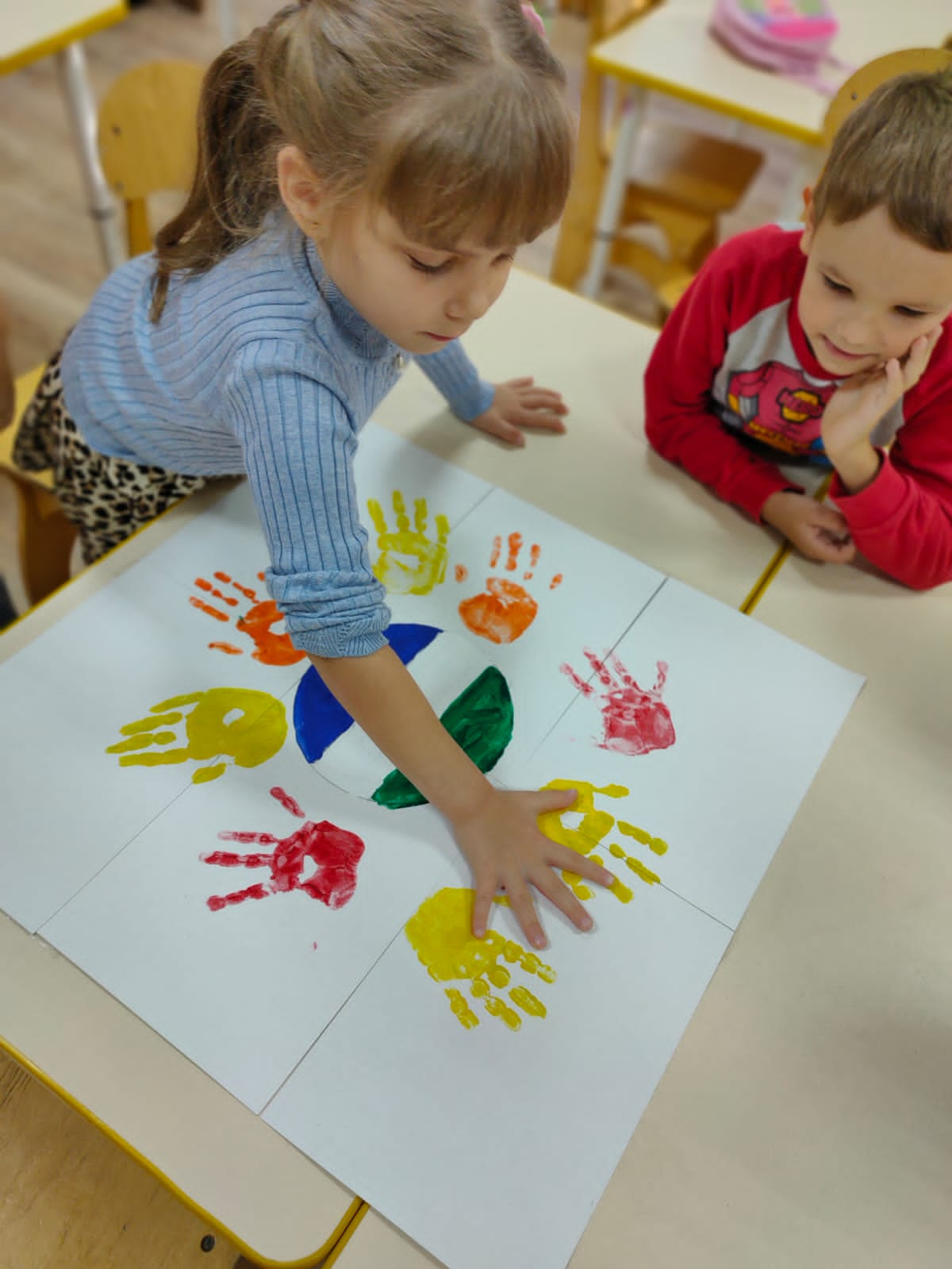 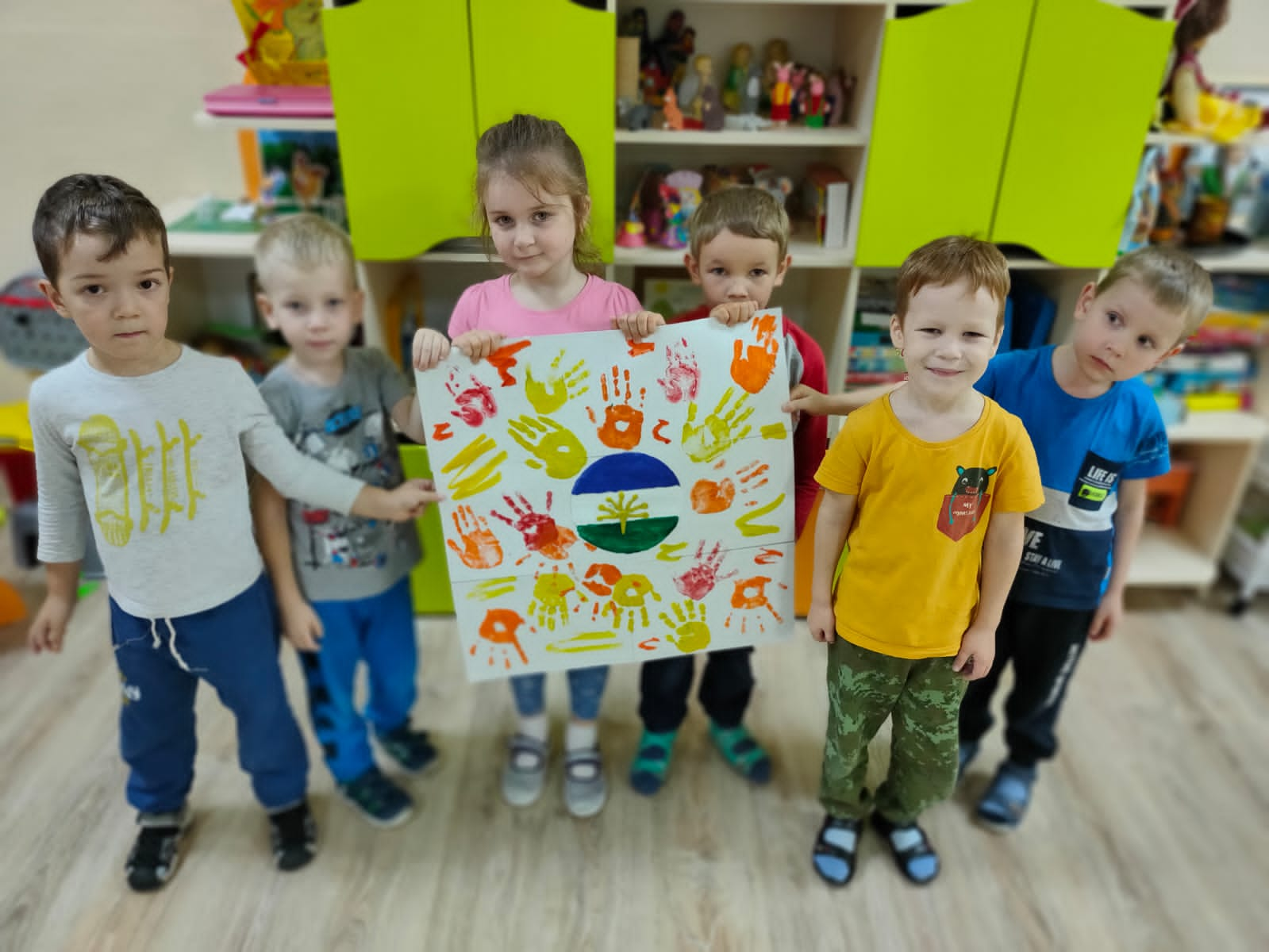 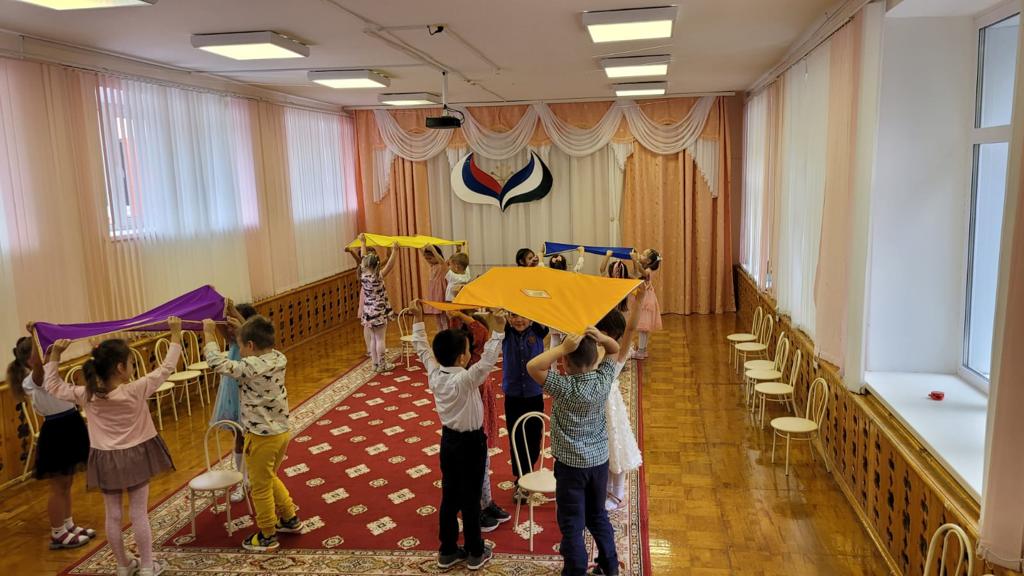 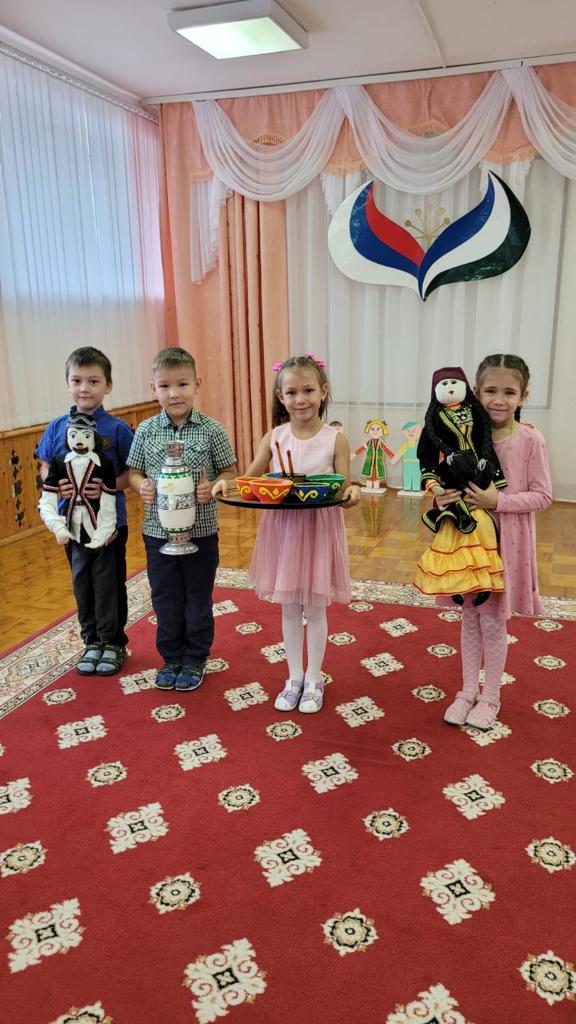 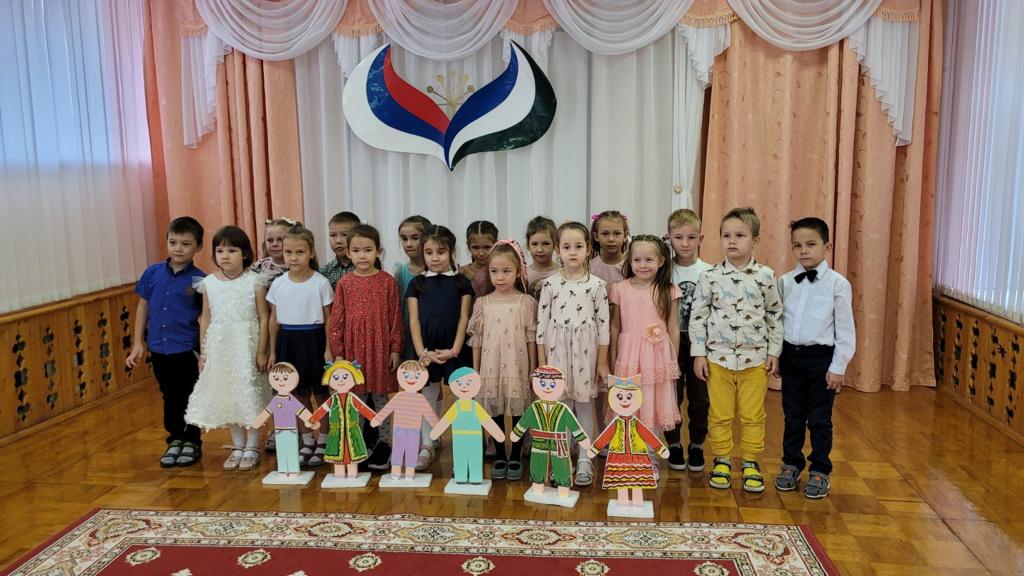 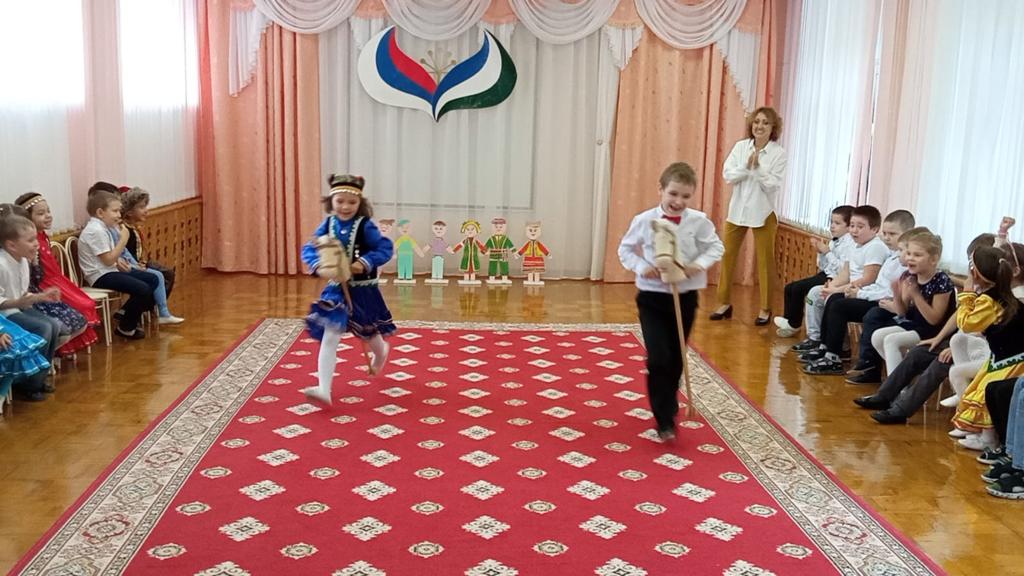 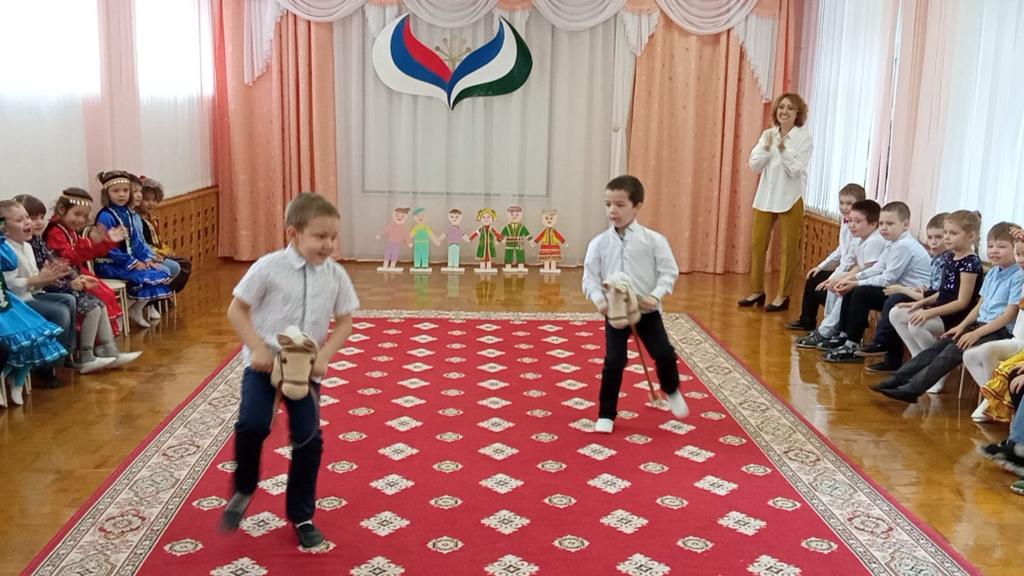 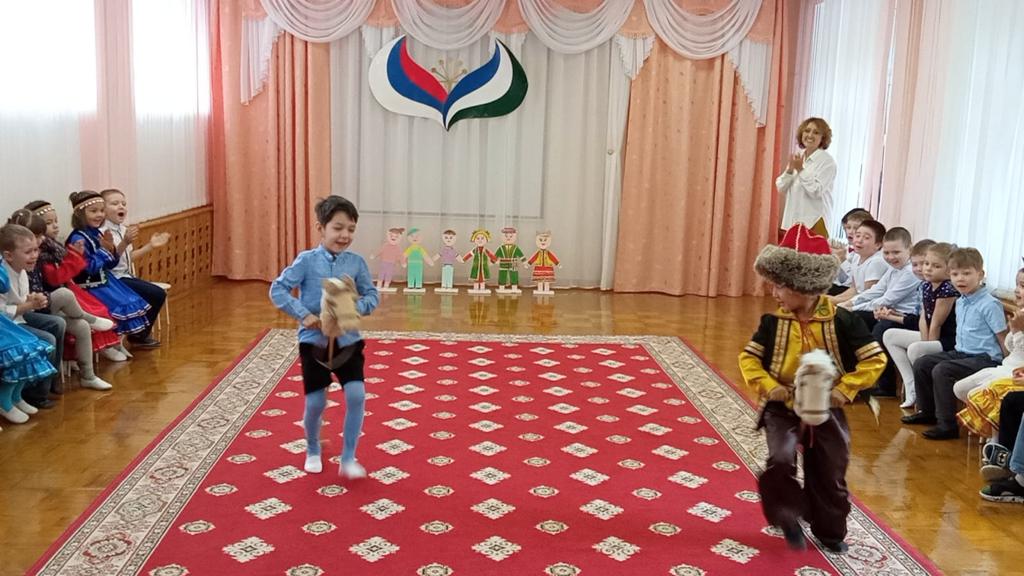 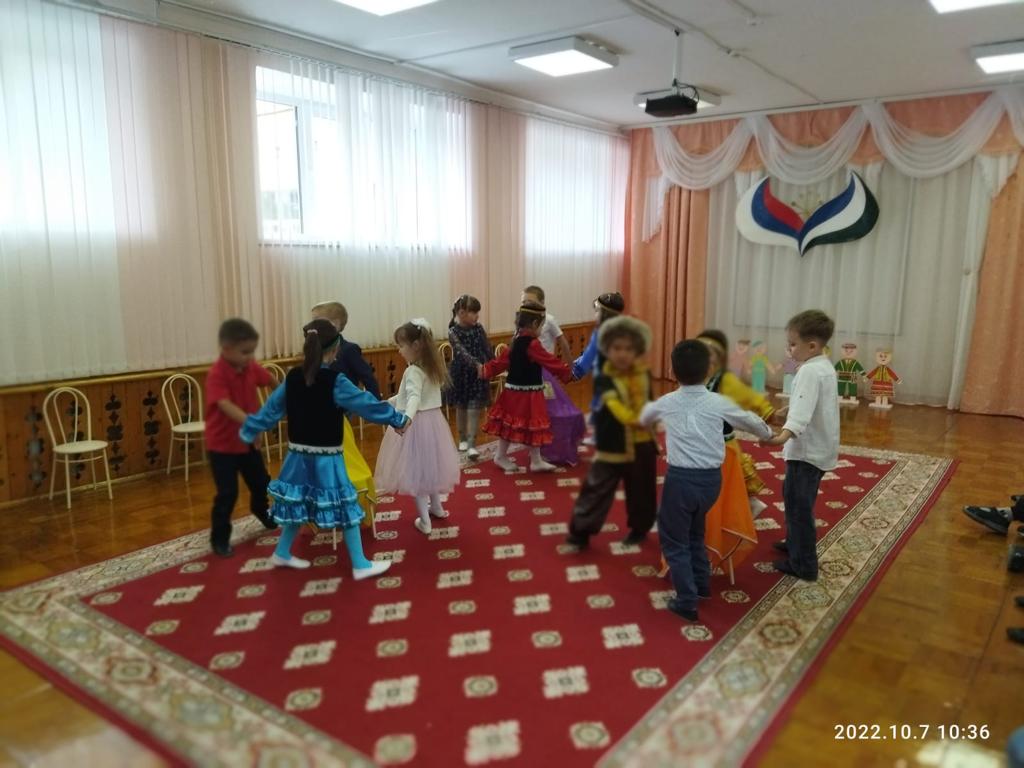 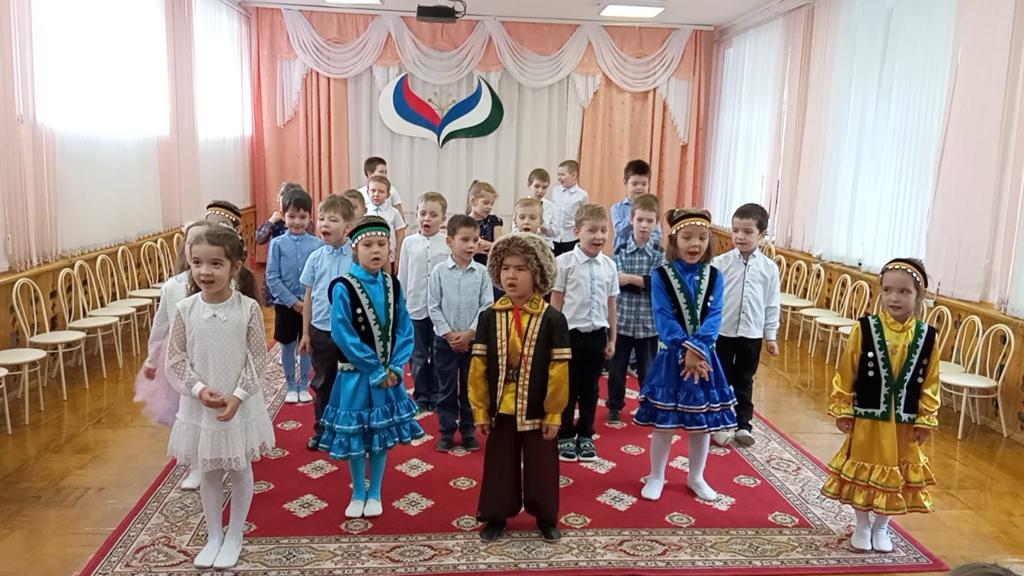 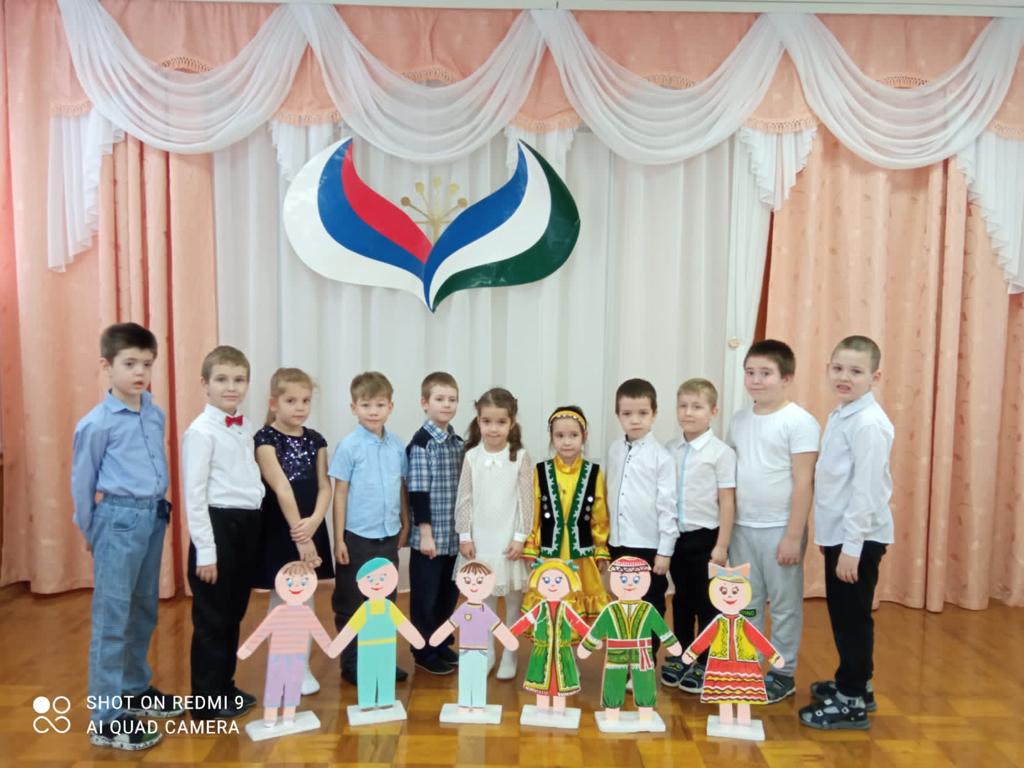 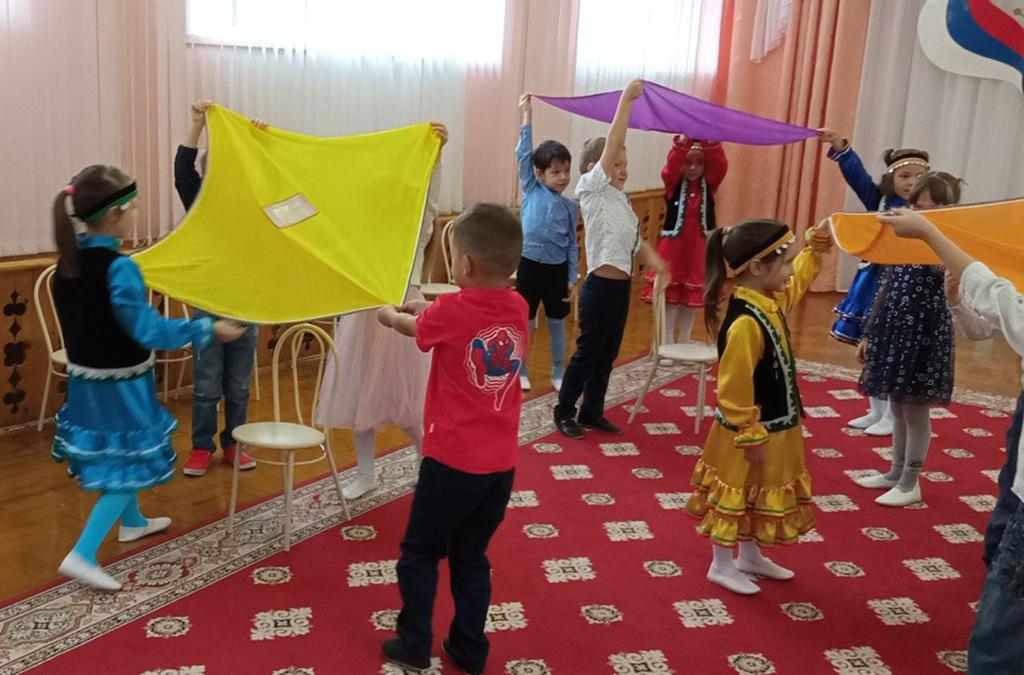 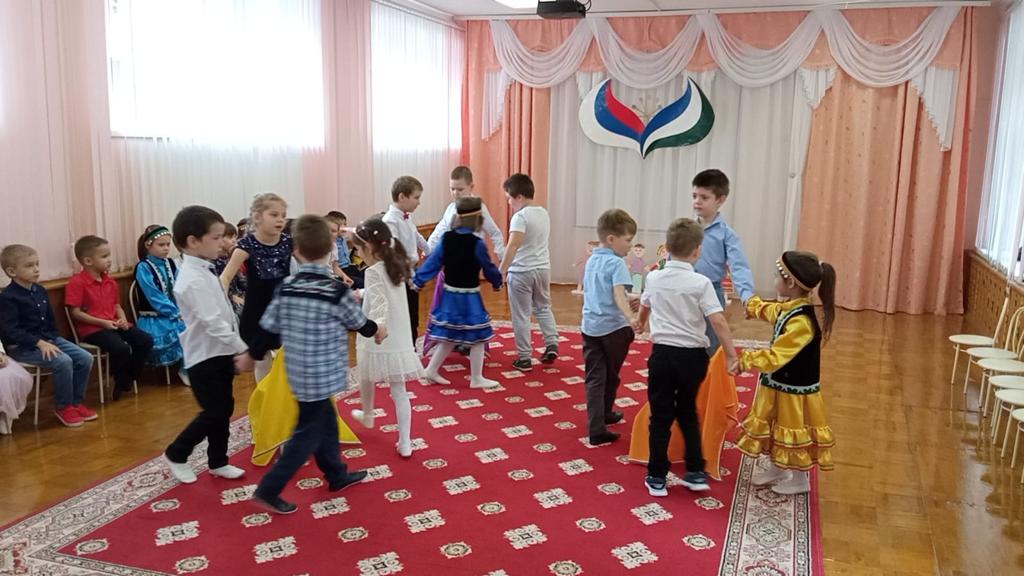 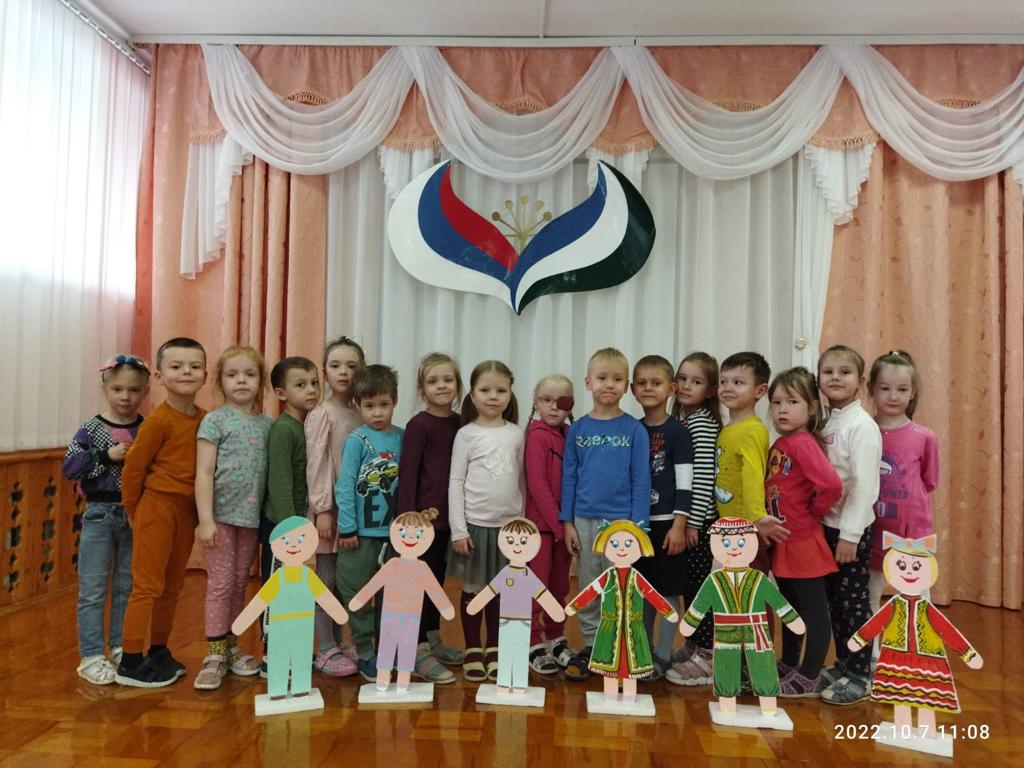 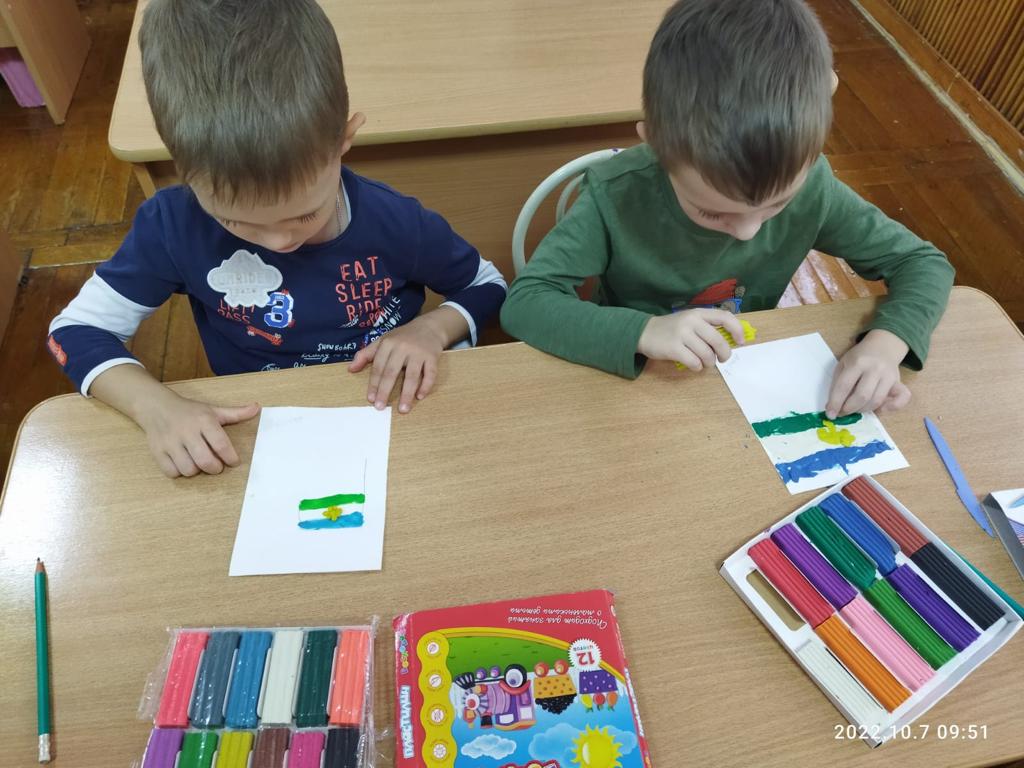 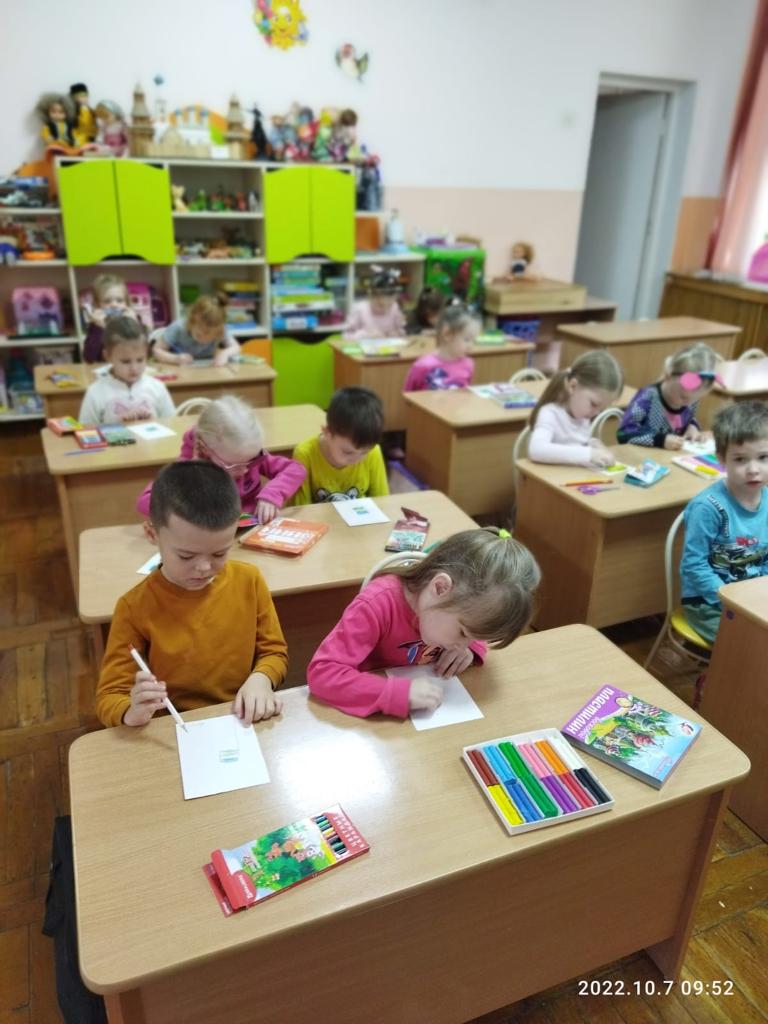 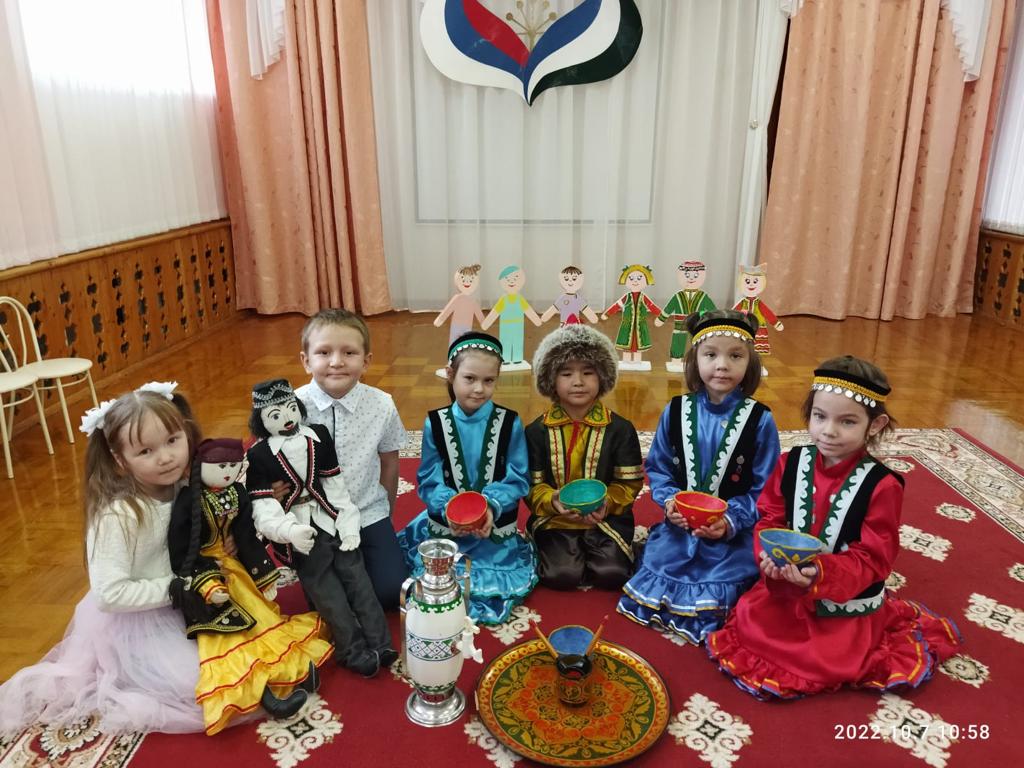 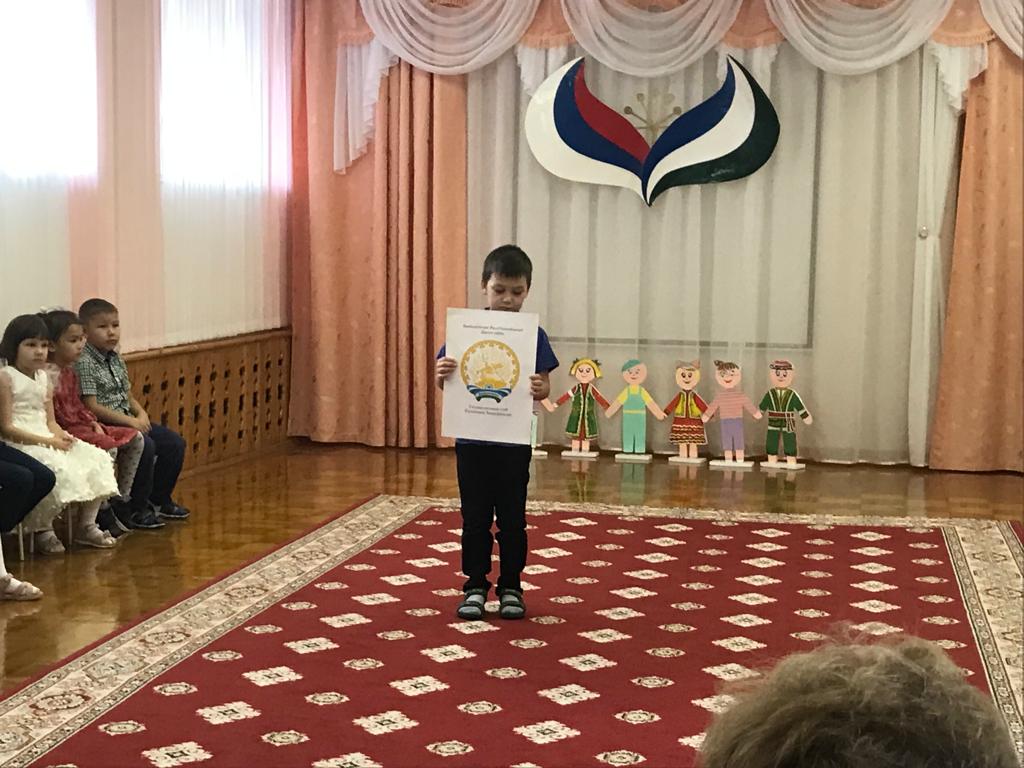 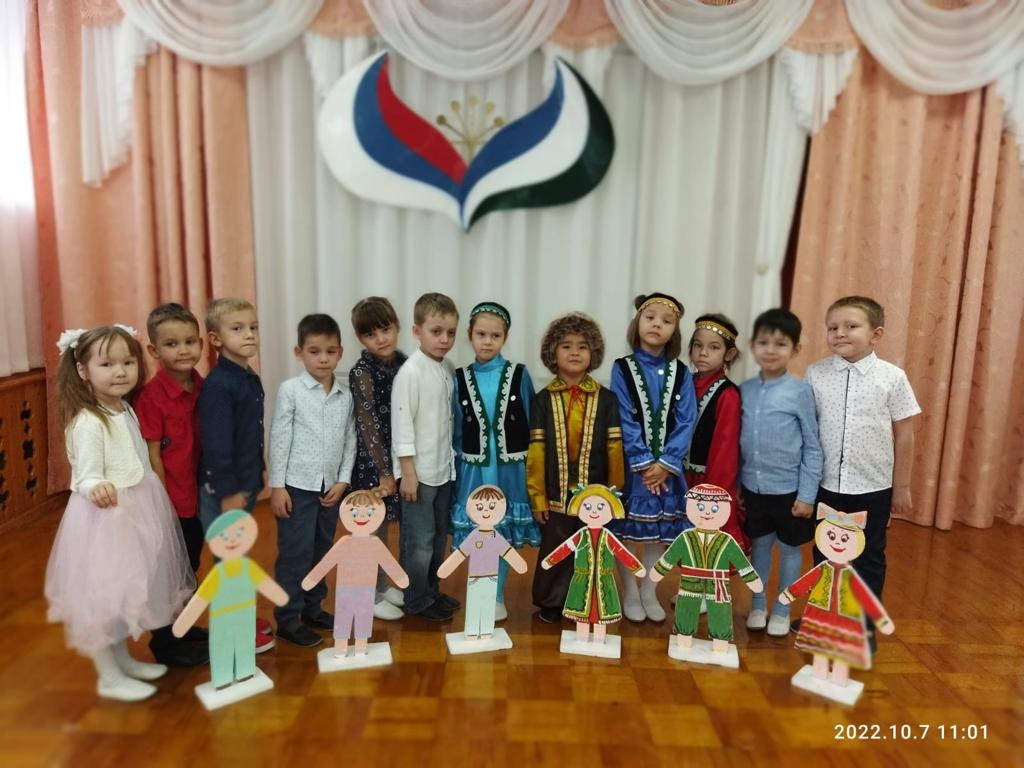 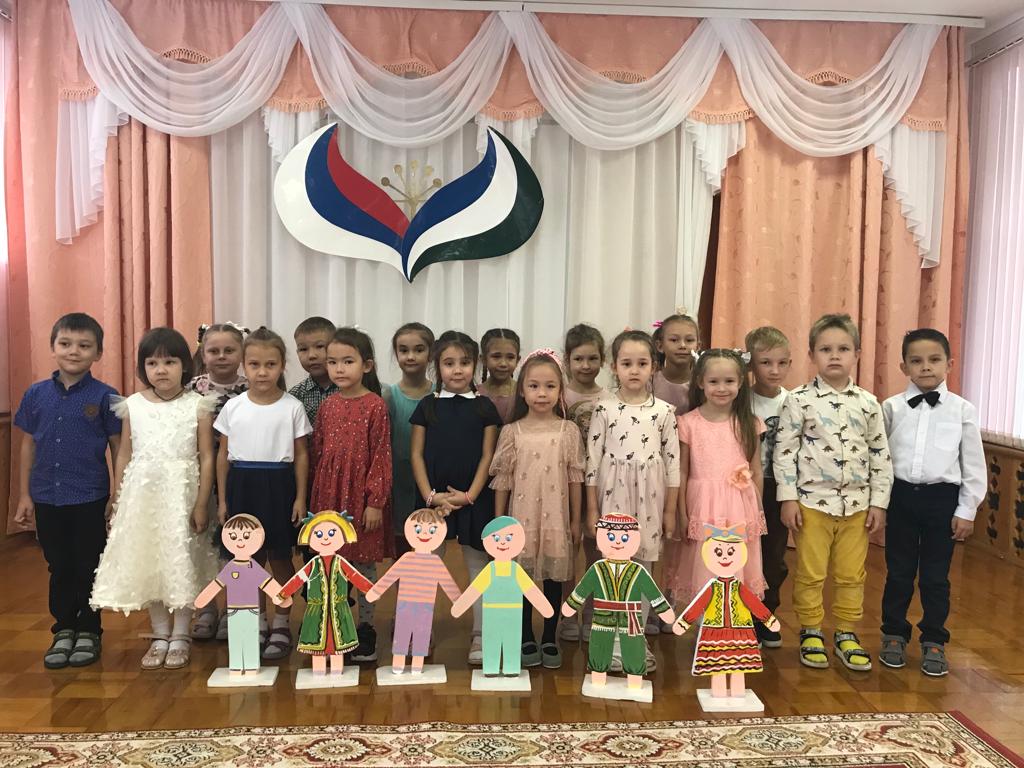 